За последние несколько лет сфера здравоохранения РФ претерпела ряд важных изменений. Одним из значимых нововведений стал переход на новую систему оплаты труда работников лечебно-профилактических учреждений – эффективный контракт. Реформа до сих пор вызывает множество споров и опасений. Этот вопрос будет подробно рассмотрен на Конгрессе руководителей медицинских учреждений регионов России и стран ЕАЭС в марте.В рамках данного мероприятия, 29 января в 11.00, информационный портал «Управление здравоохранением», совместно с органами управления здравоохранением субъектов РФ, проведет Всероссийский онлайн-семинар на тему «Оплата труда в здравоохранении в условиях внедрения эффективного контракта». 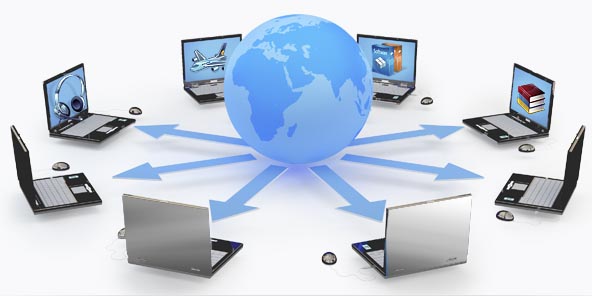 С подробным рассмотрением данной темы выступит заместитель директора Центрального НИИ организации и информатизации здравоохранения Минздрава России - Кадыров Фарит Накипович.В ходе вебинара будут рассмотрены следующие вопросы:Нововведения в нормативно-правовой базе, регламентирующей оплату труда и трудовые отношения в системе здравоохранения;Эффективный контракт. Оценочные показатели: критерии оценки и условия выплат – в чем различия, в каких случаях они могут меняться местами;Как избежать пересмотра трудового договора (как избежать повторного «эффективного контракта») при повышении окладов, проведении специальной оценки условий труда и других изменениях в системе оплаты труда;Допустимы ли сдельные, коллективные и иные системы оплаты труда в здравоохранении в рамках перехода на эффективный контракт?Оплата труда, связанная с финансированием по ОМС, ДМС и платным услугам (оплата труда при оказании платных услуг в основное рабочее время и т.д.).Зарегистрироваться на вебинар ИНФОРМАЦИОННЫЙ 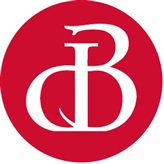 ИНТЕРНЕТ-ПОРТАЛ УПРАВЛЕНИЕЗДРАВООХРАНЕНИЕМUP-ZDRAV.RUБесплатный онлайн-семинар для руководителей медицинских организаций«Оплата труда в здравоохранении в условиях внедрения эффективного контракта»